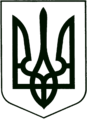 УКРАЇНА
МОГИЛІВ-ПОДІЛЬСЬКА МІСЬКА РАДА
ВІННИЦЬКОЇ ОБЛАСТІВИКОНАВЧИЙ КОМІТЕТ                                                           РІШЕННЯ №334Від 14.11.2023р.                                              м. Могилів-ПодільськийПро відміну процедури закупівлі            Керуючись ст.ст. 40, 52 Закону України «Про місцеве самоврядуванняв Україні», відповідно до Закону України «Про внесення змін до Закону України «Про публічні закупівлі» та інших законодавчих актів України щодо здійснення оборонних та публічних закупівель на період дії правового режиму воєнного стану», Положення про уповноважену особу з публічних закупівель виконавчого комітету Могилів-Подільської міської ради, затвердженого рішенням виконавчого комітету міської ради від 30.04.2020р. №96 та постанови Кабінету Міністрів України від 12 жовтня 2022 року №1178 «Про затвердження особливостей здійснення публічних закупівель товарів, робіт і послуг для замовників, передбачених Законом України «Про публічні закупівлі», на період дії правового режиму воєнного стану в Україні та протягом 90 днів з дня його припинення або скасування», -виконком міської ради ВИРІШИВ:          1. Уповноваженій особі з публічних закупівель виконавчого комітету Могилів-Подільської міської ради Гулько А.В. відмінити процедуру закупівлі згідно з нормами діючого законодавства України за допомогою електронної системи PROZORRO, у зв’язку з відсутністю подальшої потреби в закупівлі трьох квадрокоптерів Autel EVO Max 4T, 34710000-7 - Вертольоти, літаки, космічні та інші літальні апарати з двигуном за ДК 021:2015 Єдиного закупівельного словника, ідентифікатор закупівлі UA-2023-10-12-009843-a.           2. Контроль за виконанням даного рішення покласти на першого заступника міського голови Безмещука П.О..Міський голова                                                    Геннадій ГЛУХМАНЮК